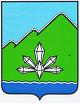 АДМИНИСТРАЦИЯ ДАЛЬНЕГОРСКОГО ГОРОДСКОГО ОКРУГАПРИМОРСКОГО КРАЯПОСТАНОВЛЕНИЕ18 сентября 2017                              г. Дальнегорск                                       №  550-па  О внесении изменений в административный регламент«Осуществление муниципального контроля в областиторговой деятельности на территории Дальнегорского 
городского округа»,  утвержденный постановлением  
администрации Дальнегорского городского округа от 16.02.2015 № 106-паВ соответствии с Федеральным законом от 06.10.2003 № 131-ФЗ «Об общих принципах организации местного самоуправления в Российской Федерации», Федеральным законом от 26.12.2008 № 294-ФЗ «О защите прав юридических лиц и индивидуальных предпринимателей при осуществлении государственного контроля (надзора) и муниципального контроля», Федеральным законом от 28.12.2009 № 381-ФЗ «Об основах государственного регулирования торговой деятельности в Российской Федерации», руководствуясь Уставом Дальнегорского городского округа, администрация Дальнегорского городского округаПОСТАНОВЛЯЕТ: 1. Внести в административный регламент «Осуществление муниципального контроля в области торговой деятельности на территории Дальнегорского городского округа», утвержденный постановлением администрации Дальнегорского городского округа от 16.02.2015 № 106-па, следующие изменения: В абзаце первом пункта 1.4 после слов «Предметом муниципального контроля является» дополнить слова  «организация и проведение мероприятий по профилактике нарушений» и  далее по тексту.2. Опубликовать настоящее постановление в газете «Трудовое слово» и разместить на официальном интернет – сайте Дальнегорского городского округа.И.о. Главы  Дальнегорскогогородского округа                                                                         	       В.Н. Колосков